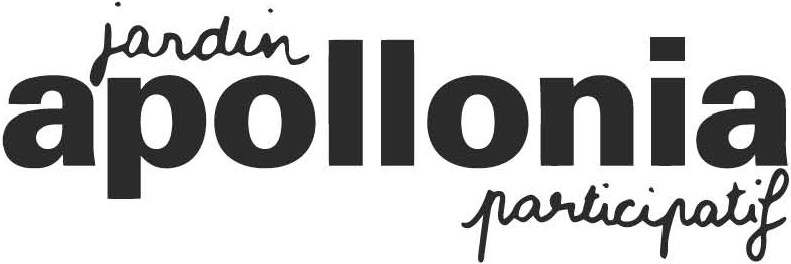 	Bulletin d’adhésion au jardin participatif d’ApolloniaNom :                                                  	Prénom :Adresse e-mail :Numéro de téléphone :Je déclare par la présente souhaiter devenir adhérent au Jardin artistique et participatif d’Apollonia situé à l’angle des rues Boecklin et Grotius à Strasbourg. A ce titre, je déclare avoir pris connaissance de la charte et du règlement intérieur ainsi que de l’objet du jardin Apollonia.J’ai pris bonne note des droits et devoirs des adhérents et accepte de verser ma cotisation de 5 € due pour l’année en cours.Veuillez cocher la case correspondante : Paiement en espèces Paiement par chèque Signature précédée de la mention « Lu et approuvé » :Partie à remettre à l’espace ApolloniaJardin artistique et participatifApollonia, échanges artistiques européens23 rue Boecklin 67000 Strasbourg+33 (0) 9 53 40 37 34apollonia@apollonia-art-exchanges.comwww.apollonia-art-exchanges.comREÇUNom-Prénom :Cotisation payée pour l’année 2019 : 5 €Mode de règlement : (veuillez cocher la case correspondante) Chèque Espèces Partie à conserver par l’adhérent